Des problèmes sous forme 
d’histoire 3 (partie inconnue : joindre)Note : La carte de problème sous forme d’histoire 3 est utilisée pour une accommodation. 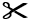 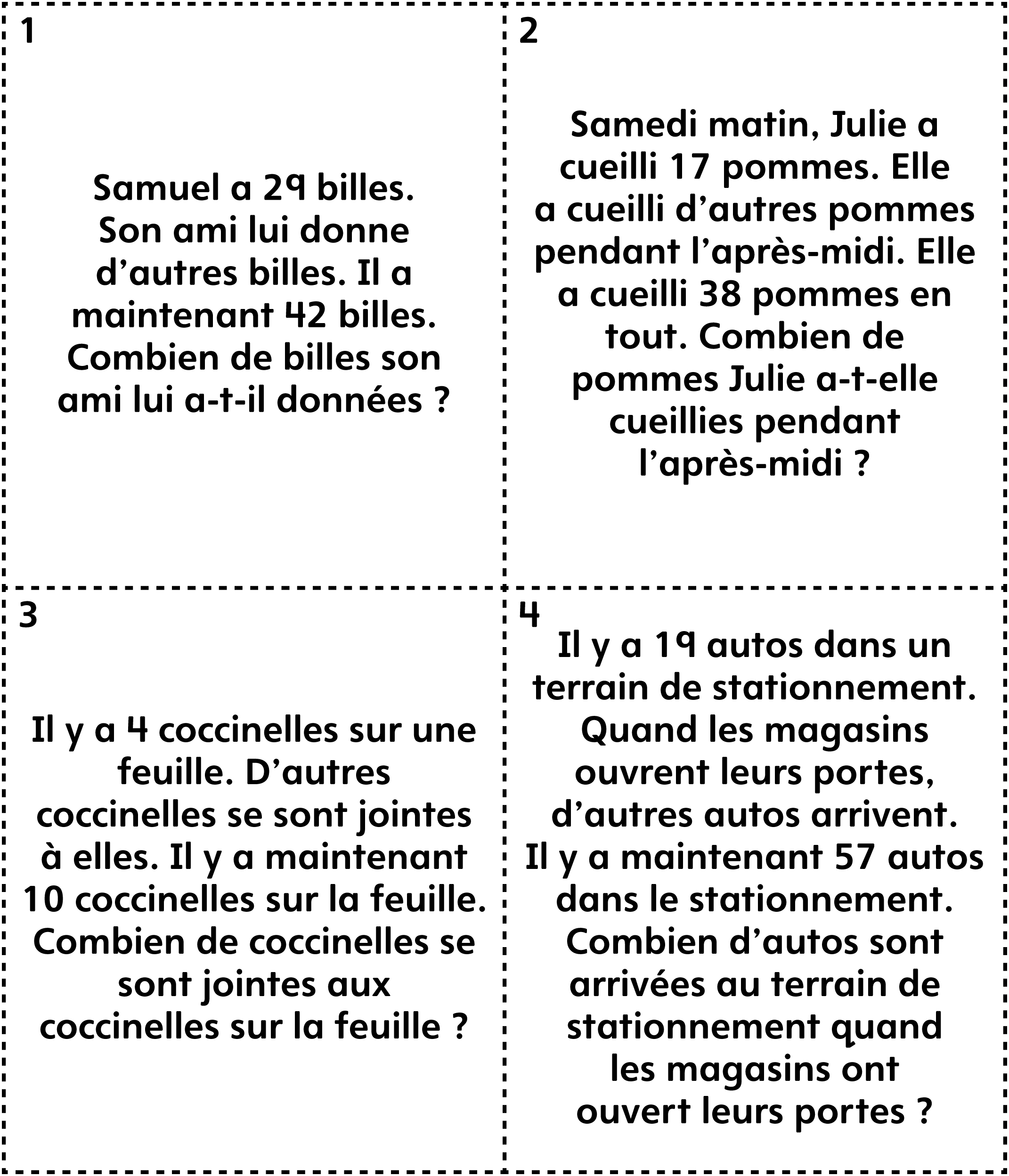 Des problèmes sous forme 
d’histoire 3 (partie inconnue : joindre)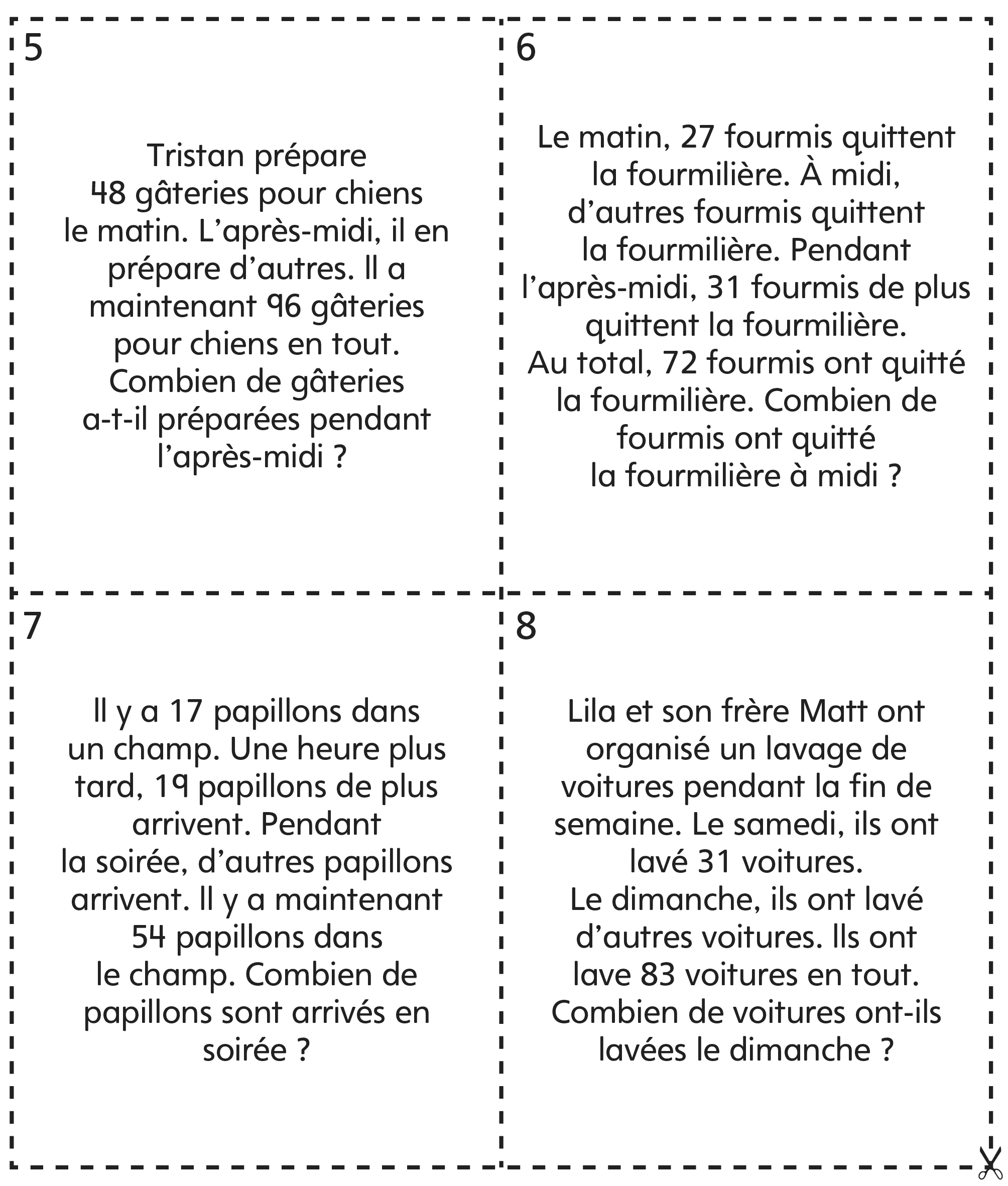 